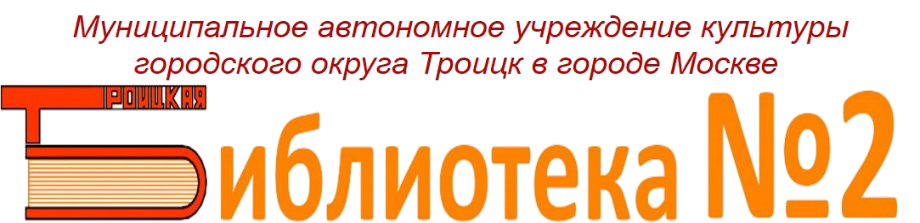 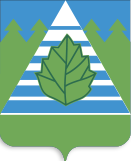 Заявление о присоединениик правилам пользования Муниципальным автономным учреждением культуры городского округа Троицк в городе Москве «Троицкая библиотека №2» Договор на библиотечное обслуживание №   __________от ________________________ г.Читательский билет №   Фамилия, Имя, Отчество*     Дата рождения*   действую от собственного лицавыступаю законным представителемФамилия, имя, отчество ребенка, чьи интересы представляются/ дата рождения ребенкаРеквизиты документы, подтверждающего полномочия(свидетельство о рождении, документы об установлении опеки)Паспортные данные*серия	дата выдачиномервыданАдрес по месту регистрации*Фактический адресОбразованиеРод деятельностиКонтактный телефон*Электронная почтаполучатель уведомления о мероприятиях,новости библиотекиполучать уведомления о мероприятиях, новости библиотекиЯ ознакомлен с Правилами пользования Муниципальным автономным учреждением культуры городского округа Троицк в городе Москве «Троицкая библиотека №2» и приложениями к ним до подписания настоящего Заявления и полностью согласен с порядком и условиями библиотечно-информационного обслуживания ________________________________________________________________ФИО, подпись(Фамилия, Имя, Отчество)Я согласен(на) на фиксацию и обработку вышеуказанных персональных данных, вышеуказанных моих персональных данных, вышеуказанных персональных данных Пользователя, не достигшего 14-летнего возраста, чьим законным представителем я являюсь (нужное выбрать)(п.3. ст.3 Федерального закона от 27.07.2006 № 152-ФЗ "О персональных данных"), в целях исполнения Договора на библиотечное обслуживание №___ от __________________, идентификации данных при осуществлении автоматизированной/неавтоматизированной записи в библиотеку и книговыдачи, анализа состава статистических сведений для государственного учёта контрольных показателей учреждений культуры, информирования о мероприятиях, проводимых в Библиотеке, а также выполнения обезличенных аналитических справок по запросу контролирующих и вышестоящих органови организаций. Данное согласие действительно в течение всего срока действия указанного Договора. Субъект персональных данных (Пользователь, Представитель Пользователя) вправе отозвать данное согласие на обработку персональных данных, письменно уведомив об этом оператора. В случае отзыва субъектом персональных данных согласия на обработку персональных данных оператор обязан прекратить обработку персональных данных и уничтожить персональные данные в срок, не превышающий трёх рабочих дней с даты поступления указанного отзыва.Отзыв согласия на обработку персональных данных также прекращает действие Договора на библиотечное обслуживание от __________№_____.Сведения предоставлены мной лично библиотекарю МАУК «Троицкая библиотека №2».Дата	Подпись